Broj: 310/21Datum: 06.11.2021. god. Na osnovu prikupljenih i obrađenih informacija po listi pitanja i dojavаma građana u protekla 24 časa ( od 08:00 do 08:00 ) dostavljamo vam sljedeći:    IZVJEŠTAJ  OPERATIVNO  KOMUNIKACIJSKOG CENTRA  112 BD BiH  Operater: Petrović Veselin                                                   Šef OKC-a: Strahinja GajićNapomena: Pod kategorijom „ostale intervencije“ podrazumjevaju se: poplave, akcidentne situacije, zemljotresi i slično. redni brojslužbavrsta informacijebroj intervencijabroj intervencija1.Profesionalna vatrogasna jedinica 123Požari001.Profesionalna vatrogasna jedinica 123Tehničke intervencije111.Profesionalna vatrogasna jedinica 123Ostale intervencije002.Policija Brčko distrikta122Krivična djela002.Policija Brčko distrikta122Saobraćajne nesreće222.Policija Brčko distrikta122Javni red i mir113.Hitna pomoćBrčko distrikta124Broj intervencija65653.Hitna pomoćBrčko distrikta124RođeniŽenskoMuško3.Hitna pomoćBrčko distrikta124Rođeni2          33.Hitna pomoćBrčko distrikta124Umrli224.Civilna zaštita 121Demineri i CZ                     0                     05.JP “Komunalno“ d.o.o.Brčko distrikt BiH080 050 507Elektrodistribucija       Redovne aktivnosti       Redovne aktivnosti5.JP “Komunalno“ d.o.o.Brčko distrikt BiH080 050 507Vodovod      Redovne aktivnosti      Redovne aktivnosti5.JP “Komunalno“ d.o.o.Brčko distrikt BiH080 050 507Gradska čistoća      Redovne aktivnosti      Redovne aktivnosti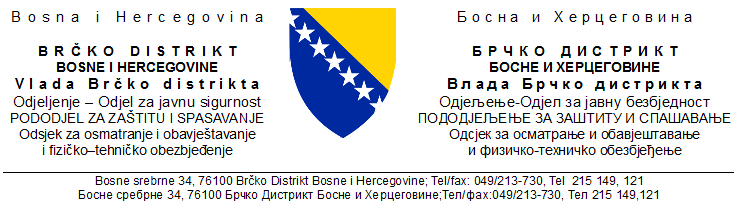 